 Curriculum D’Ambrosio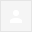 Cinquantanove anni, giornalista professionista, vice caposervizio della Gazzetta del Mezzogiorno, negli ultimi anni in cronaca di Bari, impegnata sul territorio e nella politica amministrativa. Commercio, turismo, economia e rigenerazione urbana gli argomenti maggiormente seguiti, con grande attenzione ai quartieri, al lavoro e alla sicurezza, dando voce alle richieste dei cittadini.
Nel campo della comunicazione dall’età di 23 anni, con uffici stampa e organizzazione di manifestazioni sportive anche nazionali e internazionali. Coinvolta nel volontariato, in particolare nella prevenzione della salute femminile, e in associazioni sociali, culturali e sportive.
In prima linea per la sicurezza stradale attraverso convegni, dibattiti e incontri nelle scuole.Posta in arrivoxdirettore@corrierepl.itx18:58 (21 minuti fa)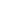 